令和３年度「ビブリオバトル（書評合戦）研修」開催要項目　　的　子どもどうしがゲーム感覚でお勧めの本を紹介しあう「ビブリオバトル（書評合戦）」について、実施するにあたっての実践方法や工夫を提供することで、学校や公立図書館での普及を図り、本を読むきっかけづくりとする。主　　催　大阪府教育委員会３　対　　象　ビブリオバトル経験者を対象とし、市町村教育委員会事務局職員（子ども読書活動推進担当者、学校図書館教育担当者等）、小学校・中学校・高等学校・支援学校等の教員や学校図書館司書、公立図書館司書等、子どもの読書活動に関わっている方４　実施日時・実施場所（９ 会場アクセス　参照）※参加の際は、公共交通機関を御利用ください。５　定　　員　１００人（定員を越えた場合、参加の多い市町村や学校に調整をお願いすることがあります。　また、初めて参加する方を優先します。）６　申込み期限　令和３年７月２３日（金）※７月2９日（木）までに、各担当者様宛てに参加者決定通知を送付いたします。７月３０日（金）を過ぎても届かない場合は、「１０．問合せ先」まで御連絡ください。７　申込み先・申込み方法別紙「参加申込書」及び「事前シート」を大阪府教育庁地域教育振興課へ、原則メールにて送付してください。※メールでの送信ができない場合のみ、ファックスでお申込みください。○市町村教育委員会で参加希望者を取りまとめの上、別紙「参加申込書」を送付してください。○府立学校・私立学校等は、各学校で参加希望者を取りまとめの上、別紙「参加申込書」を送付してください。○「事前シート」は、所属ごとに作成し、送付してください。○障がい等により配慮を希望される方は、事前に「１０．問合せ先」まで御連絡ください。【申込み先】E-mail　shichosonkyoiku-g03@sbox.pref.osaka.lg.jpFAX　　06-6944-690２８　内　容　９　会場アクセス10　問合せ先大阪府教育庁　市町村教育室　地域教育振興課　社会教育グループ　　担当：坪倉・家村TEL　06-6944-9372（直通）　FAX　06-6944-6902　　E-mail　shichosonkyoiku-g03@sbox.pref.osaka.lg.jp実施日実施時間実施場所８月３日（火）１３:３0～１６:３0大阪府立大学 I‐siteなんば カンファレンスルーム　C1,C2,C3 時　　程研　修　内　容講師・報告者13:00～受付13:30～開会13:35～13:45平成31年度の大阪府ビブリオバトル大会の様子　・動画視聴13:45～14:05事例発表「学校におけるオンラインでのビブリオバトルの実施事例について」報告者関西創価中学校　朝田 幸司　先生14:05～14:25事例発表に対する質疑応答14:25～15:25講演①　新型コロナ禍でのビブリオバトルの開催方法について（オンラインでのビブリオバトル等、広く様々な方法）・実施する場合の実践方法・工夫等②　質疑・応答講師ビブリオバトル普及委員会関西地区副代表水野　五郎　氏15:25～休憩15:40～16:25グループディスカッション「実施する上での課題・解決方法について」16:25～16:30諸連絡・アンケート実施場所・住所アクセス大阪府立大学 I‐siteなんば〒556-0012大阪市浪速区敷津東2丁目１番41号　南海なんば第１ビル２階・３階南海電鉄「なんば駅（中央出口）」下車、南海線東側の道を南へ約800m地下鉄御堂筋線「なんば駅（5号出口）」下車、南へ約1,000ｍ地下鉄御堂筋線・四つ橋線「大国町駅（1番出口）」下車、東へ約450m地下鉄堺筋線「恵美須町駅（1-B出口）」下車、西へ約450m南海電鉄高野線「今宮戎駅」下車、北へ420m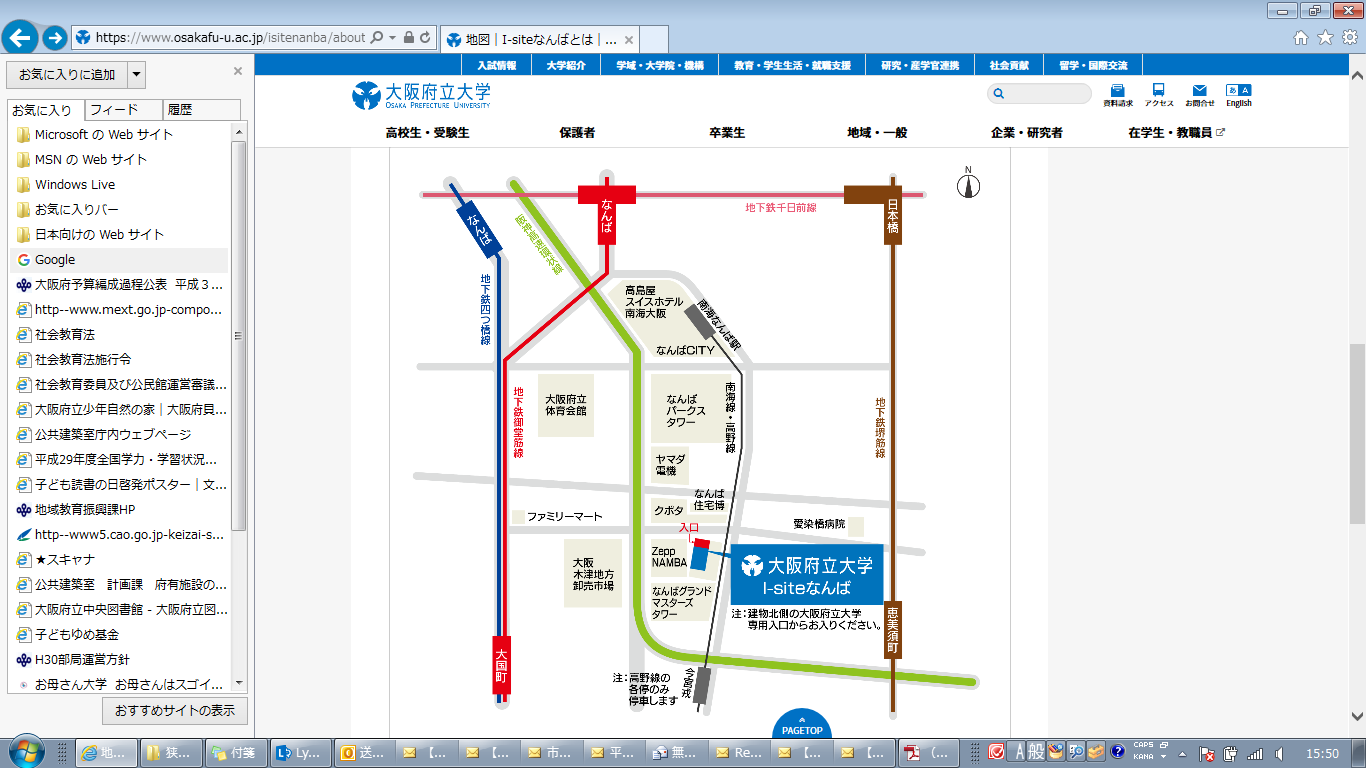 